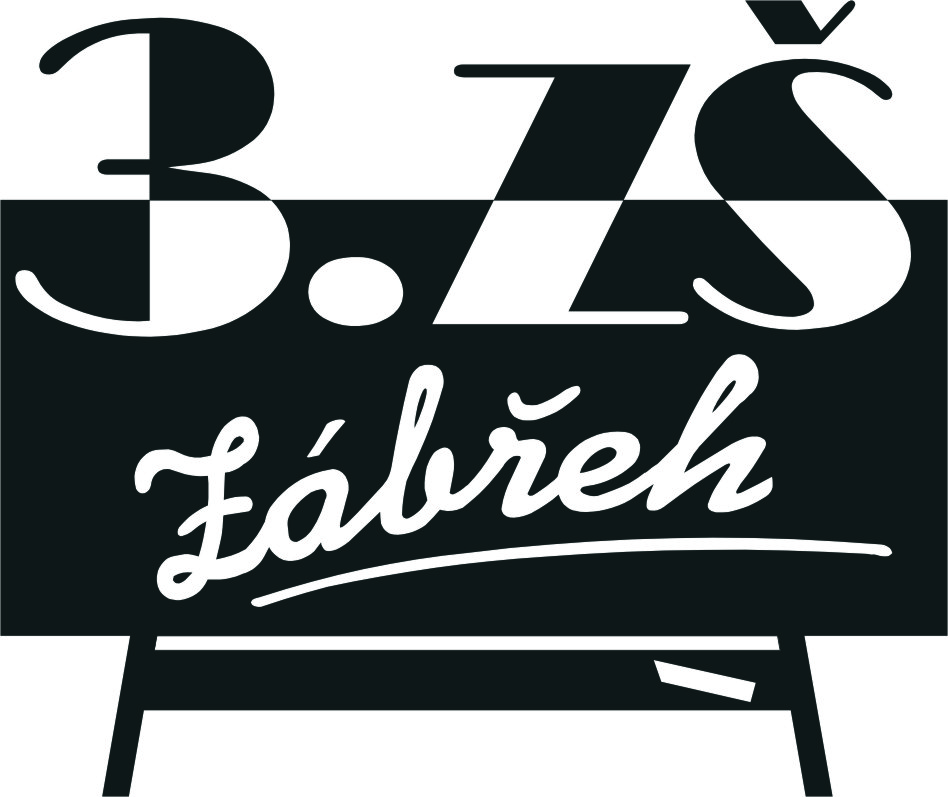             Základní škola Zábřeh, Školská 406/11, okres Šumperk                           Tel.: 583 414 535     E-mail: 3zszabreh@seznam.cz    ID schránka: bshywzh                                                         www.3zszabreh.cz          IČO:60045337Engel s.r.o.				         Mikšíčkova 44615 00 Brno______________________Věc: Objednávka projektoru, PC a monitoruObjednáváme u Vaší firmy následující produkty dle Vaší nabídky:Interaktivní projektor s dotykem prstu Vivitek D757WT	39.900,-- KčPC sestava s monitorem 					15.730,-- KčPC sestava bez monitoru					12.705,-- Kč V Zábřehu  26. 4. 2018                                                                                        Mgr. R. K.                                                                                    zástupce řediteleFakturujte na:Základní škola Zábřeh, Školská 406/11, okres ŠumperkIČO: 60045337DIČ: CZ60045337Č.ú.: ČSOB Zábřeh, č.ú.: 197 198 179/0300  Objednávka byla firmou Engel s.r.o., Mikšíčkova 44, 615 00 Brno  akceptována 26. 4. 2018.    za firmu Engel s.r.o. 